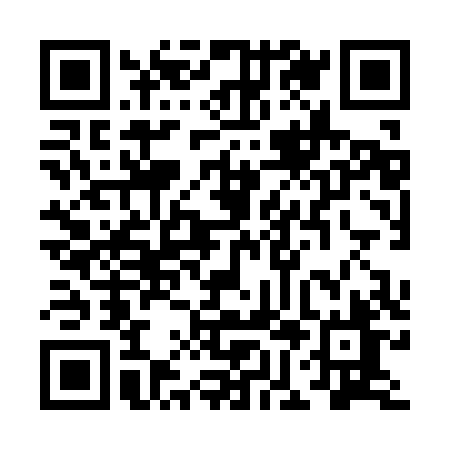 Prayer times for Niederkappel, AustriaWed 1 May 2024 - Fri 31 May 2024High Latitude Method: Angle Based RulePrayer Calculation Method: Muslim World LeagueAsar Calculation Method: ShafiPrayer times provided by https://www.salahtimes.comDateDayFajrSunriseDhuhrAsrMaghribIsha1Wed3:335:451:025:028:1910:222Thu3:305:431:015:028:2110:243Fri3:285:411:015:038:2210:274Sat3:255:401:015:038:2410:295Sun3:225:381:015:048:2510:326Mon3:195:371:015:048:2610:347Tue3:165:351:015:058:2810:378Wed3:145:341:015:058:2910:399Thu3:115:321:015:068:3110:4210Fri3:085:311:015:068:3210:4411Sat3:055:291:015:078:3310:4712Sun3:025:281:015:078:3510:4913Mon3:005:261:015:088:3610:5214Tue2:575:251:015:088:3710:5415Wed2:545:241:015:098:3910:5716Thu2:515:221:015:098:4010:5917Fri2:485:211:015:108:4111:0218Sat2:465:201:015:108:4311:0519Sun2:445:191:015:118:4411:0720Mon2:445:181:015:118:4511:1021Tue2:445:171:015:128:4611:1122Wed2:435:161:015:128:4711:1123Thu2:435:151:015:138:4911:1224Fri2:425:141:015:138:5011:1325Sat2:425:131:025:148:5111:1326Sun2:425:121:025:148:5211:1427Mon2:425:111:025:148:5311:1428Tue2:415:101:025:158:5411:1529Wed2:415:091:025:158:5511:1530Thu2:415:081:025:168:5611:1631Fri2:415:081:025:168:5711:16